Образовательное событие №3 в рамках реализации проекта «Город возможностей»: исследование обучающимися и педагогами лицея образовательных возможностей города: "Люди и сообщества".Цель: Найти и исследовать обучающимися и педагогами лицея образовательных возможностей города. (8-11 класс)Ход события:Проведение исследовательской экскурсии по городу Красноярску.Подготовка сообщения о возможностях «учиться в городе»Конференция – представление готового материала.Разработка заданий для 5-7 классов по теме.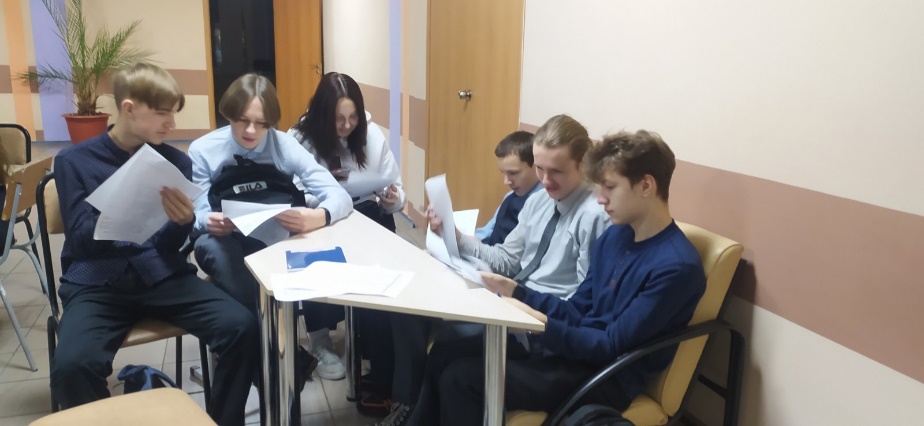 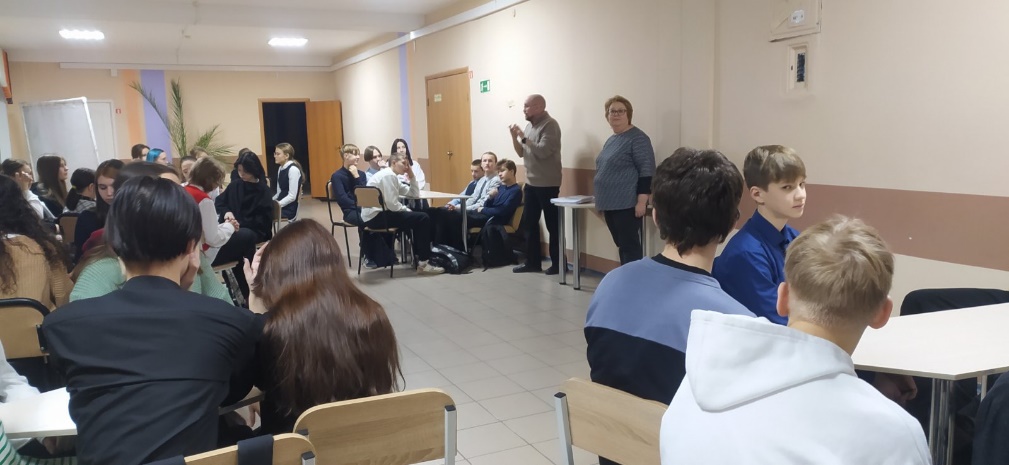 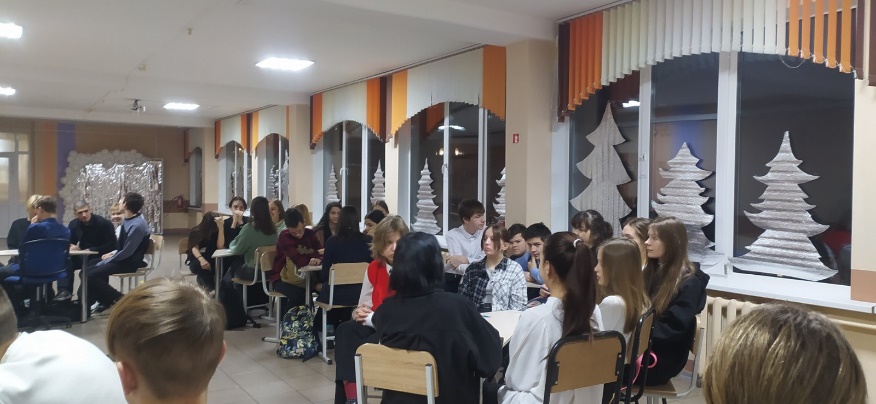 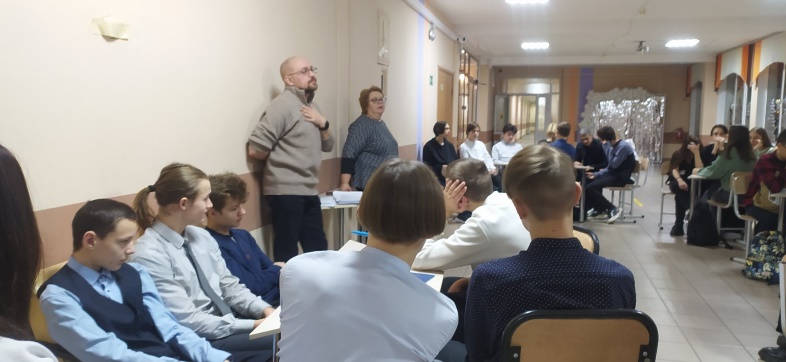 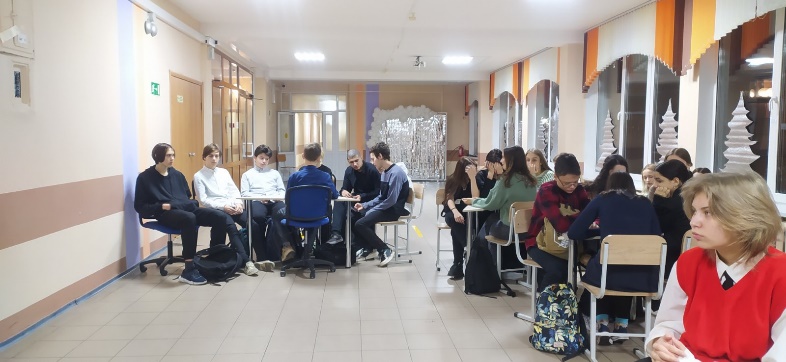 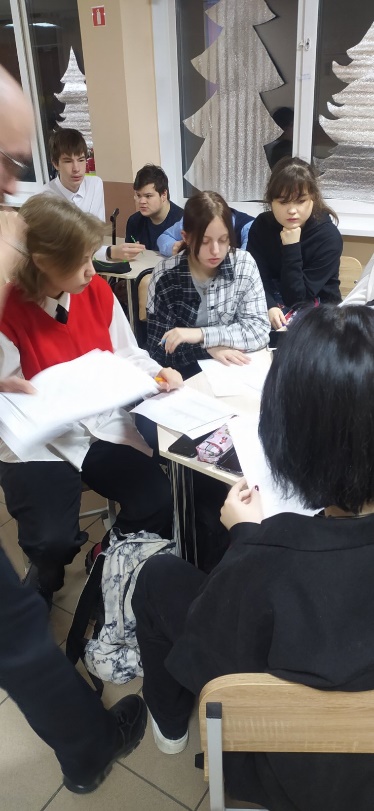 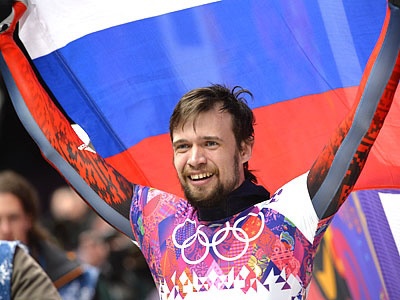 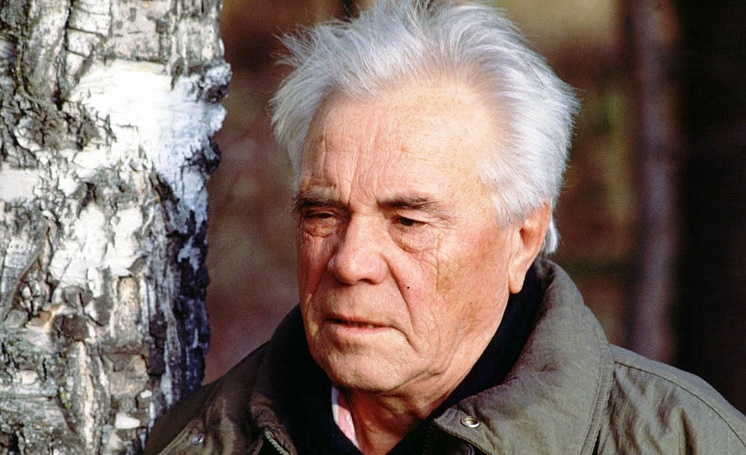 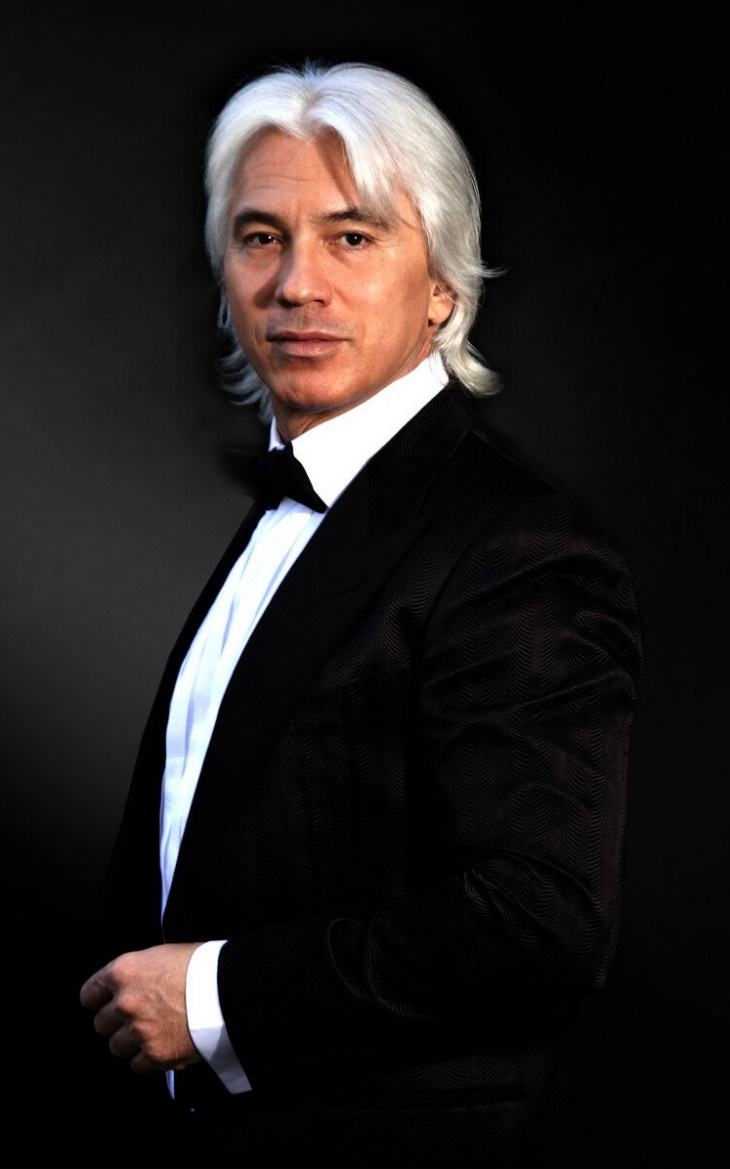 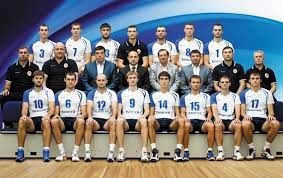 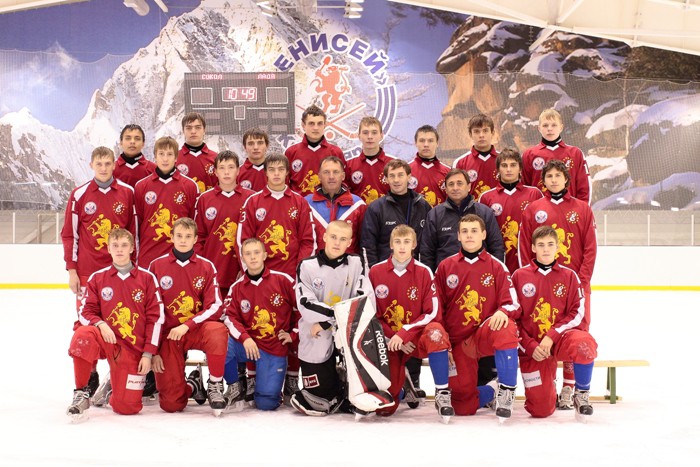 